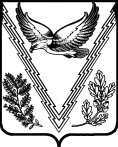 АДМИНИСТРАЦИЯ МЕЗМАЙСКОГО СЕЛЬСКОГО ПОСЕЛЕНИЯ АПШЕРОНСКОГО РАЙОНАПОСТАНОВЛЕНИЕ        От 20 сентября 2018г.                                                                               № 76п. МезмайО проведении открытого аукциона по продаже муниципального имуществаВ соответствии с Гражданским кодексом Российской Федерации, Федеральным законом от 21.12.2001 №178-ФЗ «О приватизации государственного и муниципального имущества», Положением об организации и проведении продажи государственного и муниципального имущества на аукционе и Положением об организации продажи находящихся в государственной или муниципальной собственности акций открытых акционерных обществ на специализированном аукционе, утвержденным постановлением Правительства Российской Федерации от 12.08.2002 года № 585, решением Совета Мезмайского сельского поселения Апшеронского района от 25.12.2017 № 128 «Об утверждении положения о порядке владения, пользования и распоряжения муниципальным имуществом Мезмайского сельского поселения Апшеронского района»  п о с т а н о в л я ю:1. Утвердить аукционную комиссию администрации Мезмайского сельского поселения Апшеронского района (Приложение 1); 2. Аукционной комиссии подготовить необходимую документацию для проведения открытого аукциона;3. Общему отделу администрации Мезмайского сельского поселения Апшеронского района разместить объявление о проведении открытого аукциона на официальном сайте Российской Федерации в информационно-телекоммуникационной сети Интернет www.torgi.gov.ru и на официальном сайте администрации Мезмайского сельского поселения.4. Провести открытый аукцион по составу участников и форме подаче предложений по продаже муниципального имущества:ЛОТ №1- Транспортное средство – автомобиль CHEVROLET NIVA 212300, идентификационный номер Х9L21230080212361, модель номер двигателя 2123, 0223831, номер шасси отсутствует, государственный номер К200МН93, 2008 года выпуска.2. Рыночная стоимость Имущества составляет:ЛОТ №1- 95 500 (Девяносто пять тысяч пятьсот) рублей 00 копеек с учетом НДС.3.2. Сумма задатка для участия в аукционе в размере 20 процентов начальной цены продажи Имущества:ЛОТ №1- 19 100 (Девятнадцать тысяч сто) рублей 00 копеек.ЛОТ №2- Транспортное средство – экскаватор одноковшовый ЭО 2621 ВЗ на базе МТЗ-82, идентификационный номер ХТФ210740Ф2930661, номер двигателя 296856, номер шасси отсутствует, государственный номер 23 УН 8156, 2007 года выпуска.2. Рыночная стоимость Имущества составляет:ЛОТ №2- 145 314 (Сто сорок пять тысяч триста четырнадцать) рублей 00 копеек с учетом НДС.3.2. Сумма задатка для участия в аукционе в размере 20 процентов начальной цены продажи Имущества:ЛОТ №2- 29 062 (Двадцать девять тысяч шестьдесят два) рубля 80 копеек.3.4. Форма и сроки платежа по договору купли-продажи – безналичная, единовременно в течение одного месяца с даты заключения договора купли-продажи.3.5. Оплату расходов, связанных с государственной регистрацией перехода права собственности на Имущество, возложить на покупателя.3.6. Дата публикации извещения и документации не позднее 08.10.2018 года.3.7. Дата окончания приема заявок на участие в аукционе 08.11.2018 года.3.8. Дата определения участников аукциона 09.11.2018 года.3.9. Дата проведения аукциона 12.11.2018 года4. Администрации Мезмайского сельского поселения Апшеронского района обеспечить исполнение настоящего постановления.5. Контроль за выполнением настоящего постановления оставляю за собой.6. Постановление вступает в силу со дня его подписания.Глава Мезмайского сельского поселенияАпшеронского района							А.С. НиколаевПРИЛОЖЕНИЕ 1УТВЕРЖДЕНОпостановлением администрации Мезмайского сельского поселенияАпшеронского районаот 20 сентября 2018г. № 76Составаукционной комиссии администрации Мезмайского сельского поселения Апшеронского районаГлава Мезмайского сельского поселения Апшеронского района                                  	     А.С.Николаев Председатель комиссии:НиколаевАлексей СергеевичСекретарь комиссии:КоржоваОксана ГермановнаЧлены комиссии:Воронцова Оксана ОлеговнаЗиновьева Ольга Михайловна